                                                                                                                       ПРОЕКТот «    »           2018г. № О повышении размеров должностных окладовработников, осуществляющих первичный воинский учет в муниципальном образовании «Семисолинское сельское поселение»Администрация муниципального образования «Семисолинское сельское поселение» п о с т а н о в л я е т:1. Повысить с 1 января 2018г. в 1,04 раза размеры базовых окладов работников органов местного самоуправления муниципального образования «Семисолинское сельское поселение», осуществляющих первичный воинский учет в муниципальном образовании «Семисолинское сельское поселение». При повышении окладов их размеры подлежат округлению до целого рубля в сторону увеличения.2. Настоящее постановление вступает в силу со дня его подписания
и распространяется на правоотношения, возникшие с 1 января 2018 года.3. Настоящее постановление обнародовать и разместить на официальном интернет- портале Республики Марий Эл.4. Контроль за исполнением настоящего постановления оставляю за собой.           Глава администрацииСемисолинского сельского поселения		          Ильин С.Н.РОССИЙ ФЕДЕРАЦИЙМАРИЙ ЭЛ РЕСПУБЛИКА«СЕМИСОЛА ЯЛ КУНДЕМ» МУНИЦИПАЛЬНЫЙ ОБРАЗОВАНИЙЫНАДМИНИСТРАЦИЙЖЫНПУНЧАЛЖЕ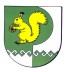 РОССИЙСКАЯ   ФЕДЕРАЦИЯ РЕСПУБЛИКА МАРИЙ ЭЛ  АДМИНИСТРАЦИИ МУНИЦИПАЛЬНОГО ОБРАЗОВАНИЯ «СЕМИСОЛИНСКОЕ СЕЛЬСКОЕ ПОСЕЛЕНИЕ»ПОСТАНОВЛЕНИЕ